 12th Meeting of the Conference of the Parties to 
the Convention on Wetlands (Ramsar, Iran, 1971)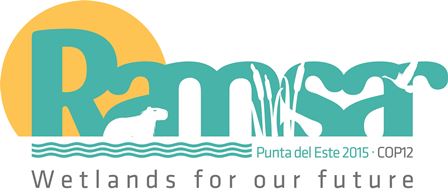 Punta del Este, Uruguay, 1-9 June 2015Draft Resolution XII.13Wetlands and disaster risk reductionSubmitted by the PhilippinesRECALLING Resolution VIII.35 on The impact of natural disasters, particularly drought, on wetland ecosystems and Resolution IX.9 on The role of the Ramsar Convention in the prevention and mitigation of impacts associated with natural phenomena, including those induced or exacerbated by human activities which, respectively, recognized the role of wetlands in providing water during times of drought and in preventing and mitigating the impacts from natural phenomena, including those induced or exacerbated by human activities, but RECOGNIZING that there exists no specific framework to operationalize this urgent role;RECALLING Resolution X.24 on Climate change and wetlands, that affirmed the role of healthy wetlands in increasing resilience to climate change and extreme weather events, as well as ensuring climate change responses that would not lead to serious damage to the ecological character of wetlands;FURTHER RECALLING that Resolution X.3 on The Changwon Declaration on human well-being and wetlands and Resolution X.23 on Wetlands and human health and well­being emphasized the importance of sustainable wetland management and the restoration of wetlands to ensure future human well-being and security;AWARE of the UN Declaration on the Rights of Indigenous Peoples (2007), and RECALLING Resolution VII.8 on Guidelines for establishing and strengthening local communities’ and indigenous people’s participation on the management of wetlands that recognized the contributions of indigenous people and local communities in the management and wise use of wetlands;ACKNOWLEDGING the vital role of healthy and well-managed wetland ecosystems in reducing disaster risk, by acting as natural buffers or protective barriers, for instance through mitigating, for example, the  impact of floods, tidal surges, tsunamis and landslides, and by storing large volumes of water, thereby reducing peak flood flow during the wet season, while maximizing water storage during the dry season; and FURTHER RECOGNIZING that fully functioning wetland ecosystems enhance local resilience against disasters by providing water supply and important products and by sustaining the lives and livelihoods of local populations and biodiversity;AWARE that the UN Millennium Ecosystem Assessment recognizes the significant services that ecosystems, including wetlands, provide to human communities in regulating the frequency and magnitude of hazard events such as floods, fires and droughts, and in providing natural barriers that can mitigate the adverse impacts of hazards and protect communities, but also recognizes that there is accelerated loss of these vital ecosystem functions and services, including in wetlands;AWARE that the 2011 Global Assessment Report on Disaster Risk Reduction, the 2012 RI0+20 Declaration “The Future We Want”, and similar UN and global coordinating bodies call for addressing disaster risk reduction in the context of sustainable development and for increased coordination at national, regional and international levels to enable a robust response to environmental emergencies and improved forecasting and early warning systems;NOTING that the future post-2015 Hyogo Framework of Action may emphasize that ecosystem degradation amplifies disaster risk and that greater focus needs to be placed on anticipating long-term risk scenarios and implementing concrete measures to prevent the creation of new risk, such as investing in strengthening the sustainable use and management of ecosystems;CONCERNED that the devastating impacts of natural and human-related disasters on the delivery of ecosystem benefits and services, and thus on the maintenance of the ecological character of Wetlands of International Importance (Ramsar Sites) and other wetlands in affected countries, have had serious effects on the lives and livelihoods of millions of people and on biodiversity, and have caused major environmental, social and economic impacts;AWARE that disaster risk reduction requires reducing exposure and vulnerabilities through enhancing the capacities of people to cope or recover from disasters and through sustainable management and use of land and water resources to reduce, buffer and in certain circumstances to mitigate disaster risk; andRECOGNIZING that the global network of Ramsar Sites can play an important role in disaster risk reduction if the Sites are effectively managed and restored where necessary;THE CONFERENCE OF THE CONTRACTING PARTIESAFFIRMS the need to develop and implement management plans for wetlands, especially Ramsar Sites, that integrate the principles of ecosystem-based management and adaptation against natural hazards such as floods, droughts, fires, landslides, tsunamis, and storm surges, and also against accelerated sea level rise, and STRONGLY ENCOURAGES the mainstreaming of disaster risk reduction measures in these management plans and other such policies, action plans and programmes;REQUESTS the Ramsar Scientific and Technical Review Panel (STRP) to consider reviewing Resolution X.24 on Climate change and wetlands and Resolution XI.14 on Climate change and wetlands: implications for the Ramsar Convention on Wetlands for possible amendments on the inclusion of disaster risk reduction in the development of their programme of work in line with the 4th Strategic Plan; ENCOURAGES Contracting Parties to integrate wetland-based disaster risk management and climate change adaptation into development policies and planning at all levels of government, including in vulnerability analysis, poverty reduction strategies and natural resource management plans (including land-use and water-use plans) and sectors, and in multi-sector policies and plans;ENCOURAGES Contracting Parties to integrate wetland management plans, or other broader water and landscape management plans, into land-use and development plans, and FURTHER ENCOURAGES Contracting Parties to integrate ecosystem management related considerations, in particular relating to wetland and water management, in their national disaster risk reduction and climate change adaptation strategies;ENCOURAGES Contacting Parties to assess disaster risk at the appropriate landscape scale (for example, within a river basin or along a coastal zone) to enable the designing of effective disaster risk reduction interventions to reduce the vulnerability and exposure of people;  ENCOURAGES Contracting Parties to avoid, as far as possible, activities in and adjacent to wetlands, such as in-filling, reclamation and the construction of seawalls and dikes, which might reduce the role that the wetlands play in reducing the impact of disasters;ENCOURAGES Contracting Parties to incorporate financial and other resource requirements for wetland conservation, restoration and management activities related to disaster risk reduction into long-term investment programming, while ensuring the inclusion of measures to prevent adverse environmental or social impacts;INVITES Contracting Parties and partners to ensure that the implementation of wetland ecosystem-based management and restoration projects and programmes, such as the planting of mangroves on tidal flats, does not compromise the functioning of the ecosystems;NOTING that the Sustainable Development Goals (SDGs) and the post-2015 Hyogo Framework for disaster risk reduction are currently under discussion, ENCOURAGES  the Contracting Parties and the Ramsar Secretariat  to emphasize the importance of conserving and restoring wetlands for disaster risk reduction in these discussions;ENCOURAGES Contracting Parties to recognize the role of indigenous peoples and local communities and their experience, knowledge, methods and approaches in wetland management and disaster risk reduction;ALSO URGES the Contracting Parties to adopt approaches to disaster risk reduction to ensure the rights of wetland dependent displaced persons; REQUESTS the STRP to consider reviewing and compiling existing guidance on wetland ecosystem-based adaptation concerning disaster risk reduction in the development of their programme of work in line with the 4th Strategic Plan in order to present a set of practical policies and guidance which can be initiated by governments, for the management and wise use of wetlands to build resilience to natural hazards, especially floods, drought, fire, landslides, tsunamis and storm surges, as well as to accelerated sea level rise, and which include the use of risk-based approaches in line with the Wetland Risk Assessment Framework approved through Resolution VII.10, and to develop appropriate indicators and baseline information for demonstrating progress towards the integration of wetland management in disaster risk reduction and climate change adaptation strategies; FURTHER REQUESTS the STRP to consider the role of wetland conservation and rehabilitation in disaster risk reduction and climate change adaptation as well as identify economic valuation, monitoring and evaluation mechanisms in the development of their programme of work in line with the 4th Strategic Plan;REQUESTS the STRP to consider monitoring the discussions, developments and trends in international fora on the role of wetland conservation and rehabilitation in disaster risk reduction and climate change adaptation in the development of their work in line with the 4th Strategic Plan;FURTHER REQUESTS the STRP, if this work is approved by the Standing Committee, to keep Contracting Parties informed of these discussions, developments and trends through the STRP report at future Standing Committees;FURTHER REQUESTS the STRP to consider supporting the capacity-building activities of wetland managers on disaster risk reduction in the development of their programme of work in line with the 4th Strategic Plan;ENCOURAGES Contracting Parties, especially their Ramsar CEPA National Focal Points, to establish or strengthen CEPA programmes and increase awareness on the role of wise use, management, conservation and restoration of wetlands in disaster risk reduction and on the role of wetlands in contributing to reducing vulnerabilities and mitigating disasters;ENCOURAGES governments to integrate ecosystem-based approaches with traditional approaches to disaster risk reduction so as to address the underlying drivers of water related risks in the landscape alongside measures for preparedness and early warning;ENCOURAGES national disaster management agencies and river basin authorities to collaborate as appropriate, with coastal managers and other authorities responsible for natural resource management and national and, as appropriate, international humanitarian organizations, when developing and implementing laws, policies and plans, including contingency plans, to integrate ecosystem-based approaches, including infrastructure with low levels of pollution, in disaster risk reduction, in accordance with national laws and legislations;ENCOURAGES Contracting Parties to collaborate with universities and research institutions to carry out long-term research on wetlands and disaster risk management in the face of climate change; andREQUESTS that the Ramsar Secretariat liaise with the Secretariat of the United Nations Framework Convention on Climate Change in highlighting the importance of wetlands in climate change adaptation, especially for countries identified vulnerable situations to climate change; and ALSO REQUESTS that the Ramsar Secretariat establish strategic partnerships to ensure collaboration and access to global trust funds.Ramsar COP12 DR13